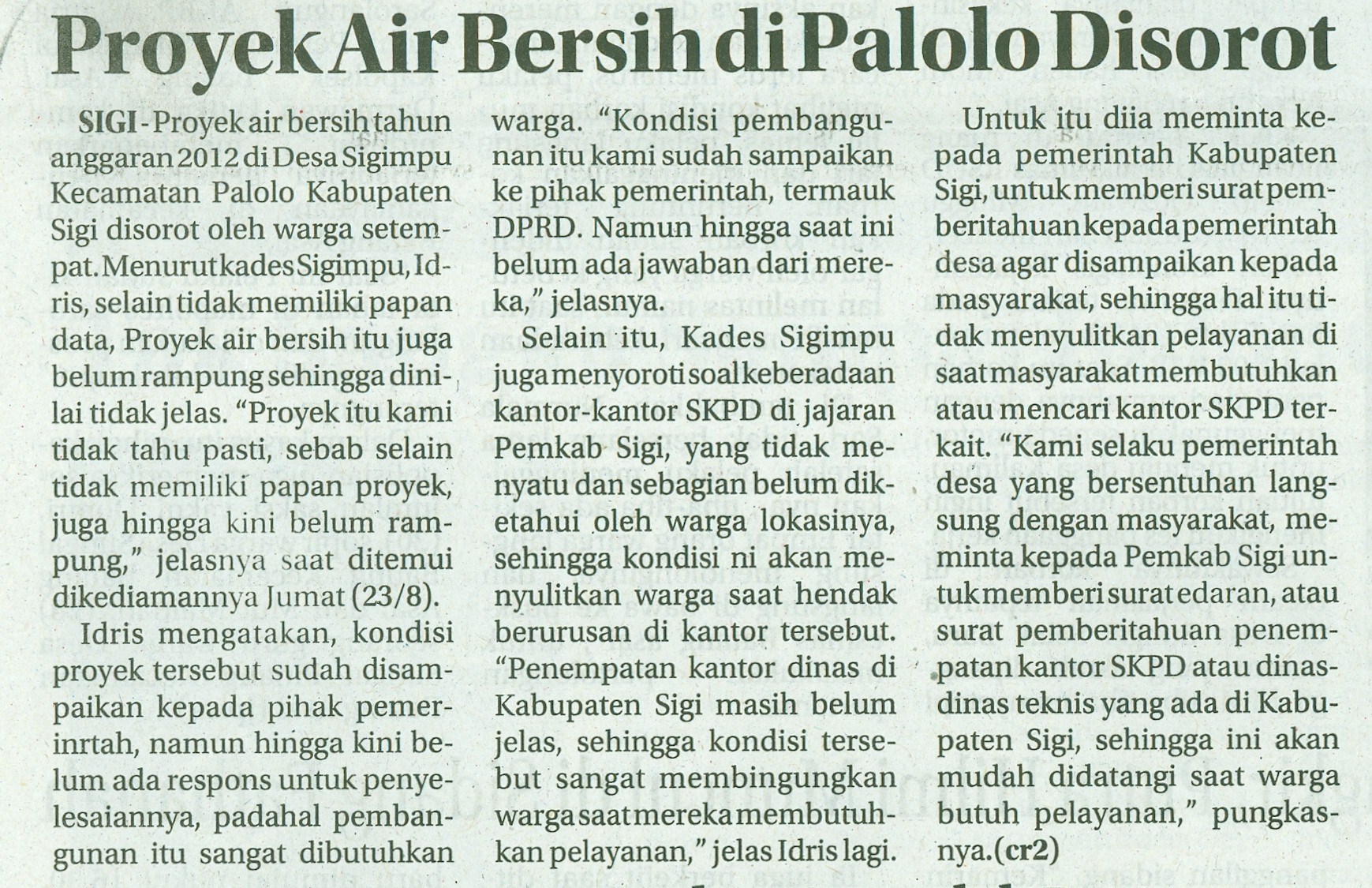 Harian    	:Radar SultengKasubaudSulteng IHari, tanggal:Selasa , 27 Agustus 2013KasubaudSulteng IKeterangan:Halaman 22 Kolom 10-12KasubaudSulteng IEntitas:Kabupaten SigiKasubaudSulteng I